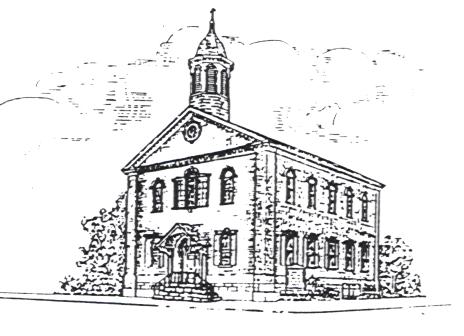  Those serving this month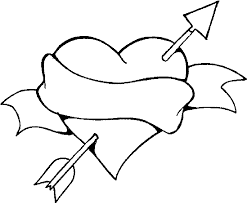                           Happy Valentine’s Day!Pastor’s Mission Trip Continued - All of the group helped to paint the sanctuary walls and varnish the pews and woodwork to ward off termites.My biggest highlight was working with Graven, a 15-year-old great-great-great grandson of Sister Elizabeth.  Sister Elizabeth is an original Nicaraguan from the refugee camp when the church was founded some 40 years ago.  She is 105 years old!Her great……..grandson Graven is a fine, quiet, willing, hard-working young man.  He mixed mortar, carried block, joined us for prayer and lunch when he was invited.  Such a good young person whom we are enabling to go to public school through our spiritual ministry.He embodies eternal hope.We were able to also visit the farm where Sally and Crosby live.  There we harvested some of the crops they use for a food pantry to feed those in need in Limon.All in all, it was a very enlightening trip in which I learned new things, had my faith deepened, and was able to expand my sense of the body of Christ with believers from North Dakota, Limon, and hundreds of prayer partners from all over the United States.Thanks be to you and God for this opportunity!🙏🏼 Pastor Austin++++++++++* PS:  An additional highlight was missed when I wrote this message on the way to San Jose (a three-hour bus ride). We organized and distributed 170 school bags and back packs necessary for members of the church and Limon children to attend school.  This is a crucial ministry and mission of Sally and Crosby Johnson and Harvest Tabernacle Church-partly through Hearts and Hands for Jesus.Without this educational emphasis over the years, hundreds of children in poverty in Limon would not be able to attend school to receive an education and have the skills to improve their lives.  In addition to the spiritual care and nurture, this is one of the most important dimensions of this mission.Consistory HighlightsConsistory met on Monday, January 15th with the first order of business being the election of officers for the 2024 year.  They are as follows:	President – Keith Clattenburg	Vice President – Dusty Rhoads	Treasurer – Brian Miller	Secretary – Brenda RossThe list for Special Offerings was presented and approved.  This list will be included in the mailing sent with the giving letters for 2023.  Joan Miller thanked everyone on Consistory who gives their time to keep Zion’s going.  She also wanted to thank Julie Rhoads for the time she puts in to collecting and delivering the Redner’s receipts.  We raised $480.91 last year.  Dusty informed us there is quite a bit of flooring that needs to be replaced downstairs but there are a few water problems that need to be addressed before we can replace any flooring.  Our next meeting is scheduled for February 12th.Respectfully Submitted,  Brenda Ross, Secretary NEWSLETTER DEADLINEThe deadline for the March issue of the Tymes is February 20th. Please send articles to:  zionsuccoffice@comcast.netSUNDAY SCHOOL NEWSSunday School for youth and adults is at 9 am.  The third week of the month is Confirmation Class for the youth and there is no Sunday School that week.  We are an intergenerational class and meet in the classroom next to the office in the Chapel building.  Lessons are usually based on the weekly lectionary with discussions.  All are welcome!Joan L Miller, SuperintendentCancellationsWe are in the season of snow and ice.  If church has been cancelled you can check by calling the church number (610-323-3637) and listening to the message.  Cancellations will also be posted on WFMZ Channel 69 TV.  Please remember, it is often impossible to properly clear snow and ice from the sidewalks and the parking lot in time for Sunday morning service.     2024 Special OfferingsFebruary 11         Souper Bowl of CaringFebruary/March   Easter Lily DonationsMarch 10             OGHS Offering                            (One Great Hour of Sharing)March 31             Easter EnvelopeMay 12                Blanket SundayMay 19                Strengthen the Church                             (Pentecost)June 16               Heifer ProjectJuly                     Summer IngatheringSeptember 8       Phoebe Home OfferingOctober 6            Fall IngatheringNovember 3        All Saints OfferingDecember           Poinsettia DonationsDecember           Christmas Fund                            (Veterans of the Cross)December           Advent Envelope    Pottstown HappeningsWhat is happening in the borough and a Pottstown newsletter can be accessed at www.Pottstown.org       HAPPY BIRTHDAY!       February 2 - Andrea Porter                    3 - Jim Griesemer                         7 - Lee Steiner                       10 - Adrienne Andres                       14 - Rebecca Podolsky                       17 - Scott Steffey                       20 - Stan Schollenberger                       26 – Susie Hayden                       27 - Zachary Richards           Happy Anniversary !      Feb. 14 - Stan & Sandy Schollenberger 	               Married 32 years       Feb. 15 - Jim & April Yenser                            Married 21 years       Feb. 23 - Howard & Elizabeth Miller                           Married 51 years       Feb. 27 - Ray & Tricia Heydt                           Married 27 years 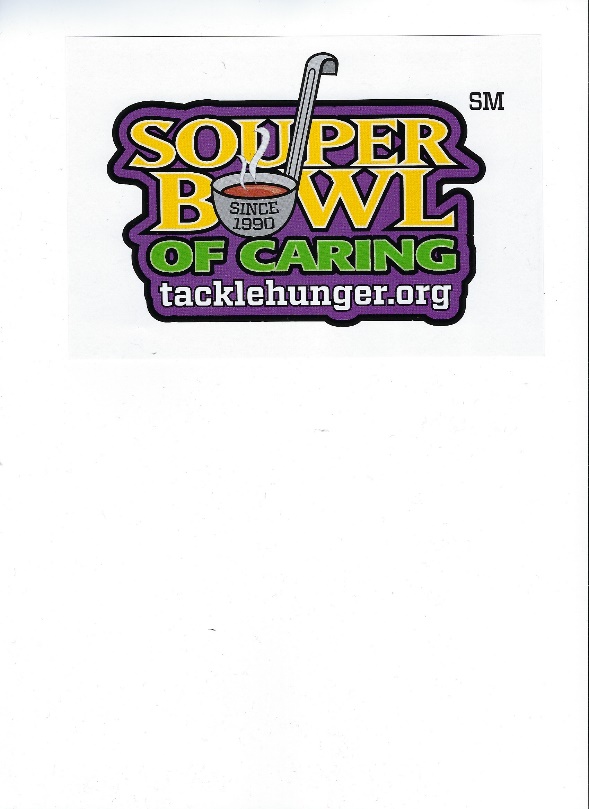 This year we will be receiving donations to the Souper Bowl of Caring on February 11th.  Last year, more than 4,175 participants donated over $3.9 million that was given locally to 2,626 charities to help relieve hunger.  This mission began in 1990 and has received over $175 million donations to help soup kitchens, food banks, meal programs and other hunger-relief charities in local communities across the country.  It all began with a simple prayer from a single youth group:“Lord, even as we enjoy the Super Bowl football game, help us be mindful of those who are without a bowl of soup to eat.”This mission has transformed the time around the “Big Game” into the nation’s largest celebration of giving and serving.  The young people who started this project have learned what it is like to make a positive difference in the world as they show compassion to provide basic needs to others.Enclosed in this newsletter is an envelope for you to help share in this project.  Please bring your contributions on February 11th or send them to the church office.  Cans of Chunky Soup will also be accepted in church.  We invite you to participate in sharing God’s love with those in need!Annual Reports DueAll reports for the Yearbook must be in the church office by March 1, 2024.  Thank you for our cooperation.Redner’s Receipts!Please place your Redner’s Save-a-Tape receipts in the box in the lobby of the Sunday School building. We need the entire register tape in order to get credit.  Also’ it has to have the words Save-a-Tape on it. Redner’s will donate 1% of sales to our church. Placing your grocery receipts in the box is an easy way to help Zion’s!!Redner’s and Giant Market Gift Cards Sales Members and friends may purchase a Giant and/or Redner’s Gift card to use for groceries or gas.  Denominations of cards come in $25, $50, or $100.  There is no charge to you but our church receives 5% of the grocery card purchase price.   Gift cards to Redner’s or Giant are available Sundays in the Christian Education building or during the week through the church office.Ash Wednesday and Valentine’s DayThis year, Ash Wednesday and Valentine’s Day fall on the same day. Ash Wednesday is a very important day in the Christian Church. It marks the beginning of the 40 days Jesus spent in the desert fasting and resisting temptation. Ash Wednesday marks the first day of Lent, which is 40 weekdays until Easter. As the pastor or priest marks the ash cross of your forehead, he may say these words from Genesis ”[Remember that] you are dust, sand to dust you shall return” (3: 19). On this day we contemplate what’s temporary and what lives beyond us-God’s love and sacrifice.Ashes: Ashes are created by burning palms from the previous Palm Sunday. Palm Sunday is the last Sunday in Lent and leads into Holy Week.Beacon of Hope Homeless Shelter 2023-2024 DonationsPottstown Beacon of Hope, in collaboration with borough leadership, St. Paul’s UCC, St. James Lutheran, Bethel Community Church, Congregation Hesed Shel Emet, First Baptist Church, Christ’s Episcopal Church, and First Presbyterian Church, will be opening an overnight warming center for the winter season. From November 1, 2023, to May 1, 2024, the center will operate daily from 7 pm to 7 am, providing a warm refuge for individuals experiencing homelessness, rotating between houses of faith and churches each month.Once open, we will need volunteers to assist with meals, cleaning, driving guests, and organizing of donations.  If you interested in supporting our efforts this winter season, please call 424-625-1818 or visit the website: www.pottstownbeaconofhope.org for more information and to sign up to help.   To make a monetary donation you can send your gifts to Zion’s (marked homeless donation), made payable to Zion’s UCC.  We will send the donations received to Beacon of Hope to help with this important ministry to our neighbors.Valentine’s Day/Cupid/ HeartsValentine’s Day did not become a celebrated day of romance until about the 14th century. There were several Christian martyrs named Valentine, however, the day may have taken its name from a priest who was martyred by the emperor Gelasius II in 469 AD.Cupid, from Roman mythology, means “to desire”. Cupid was a god born to Mercury, the messenger of the gods, and Venus the goddess of love. Cupid is known to have a bow from which he shoots arrows. His arrows have the power to make people fall in love. The Connection between Cupid and Valentine’s Day became more popular in the 18th and 19th centuries.In the 1840’s Valentines Day became a commercial holiday. Richard Cadbury created fancy boxes of chocolate to increase sales. It was in 1861 that he created the first heart shaped box of chocolates for Valentine’s Day.Pennsylvania UCC Noontime Lenten Prayer GatheringsThe 4 PA UCC Conference Ministers and UCC Staff Members will lead weekly prayer gatherings during Lent on Wednesdays from 12:00-12:30 p.m. The first prayer time is Wednesday, Feb. 21 and will follow each Wednesday until March 20. Register at www.psec.org.Leaders will be:Feb. 21: David AckermanFeb. 28: Nora FoustMarch 6: Carrie CallMarch 13: Bill WorleyMarch 20: Bonnie BatesWeekly virtual Lenten study from PA conferencesThe Penn West, Penn Central, Penn Northeast, and Pennsylvania Southeast conferences of the United Church of Christ invite you to join in this virtual Lenten opportunity! Meeting each Wednesday in Lent at 7:00 p.m., this Bible Study explores the foundations of our identity as Christians and members of the UCC as we explore what the future may hold. Each week is unique so if you cannot attend every date you can still participate in as many as you are able. If you have questions, or you would like to participate in this study, email pattyr@pnec.org to receive the link.Topics will be:Feb. 21: Unity and FoundationFeb. 28: United Church of ChristMarch 6: Lent in ContextMarch 13: The Priesthood of All BelieversMarch 20: CommunionCareBag List for Pottstown Infusion CenterChurch folks are crocheting, sewing, kitting and diamond painting items for the Pottstown Infusion Cancer Center. There is a display in the narthex of the sanctuary of a sample CareBag. Some of the items included are prayer shawls or lap blankets, knitted hats, scarves, word searches, journal books, coloring books, colored pencils, nail clippers, angel key chains, travel size hand lotion, travel size Biotine mouthwash, chapstick, and inspirational notes. Monetary contributions are also welcome to purchase supplies. There is a bin in the narthex as well as one in the entryway of the Chapel Building for contributions. Chocolate/Peanut Butter Candy1 cup chocolate chips1 cup peanut butter chips2 tbsp. shortening – do not substitute Heart or other candy moldsCombine chocolate chips and 1 tbsp. shorteningMicrowave till smooth and melted – stirPour into molds ½ full – tap for bubblesChill to setCombine peanut butter chips and 1 tbsp. shortening Microwave as aboveSpoon into cooled chocolate – tap for bubblesChill several hours till setInvert molds to release candiesZion’s United Church of Christ209 Chestnut StreetPottstown, PA  19464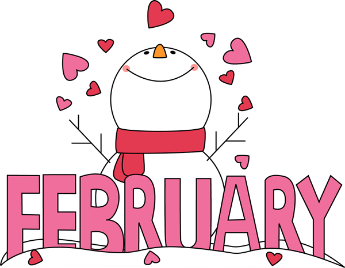   NewsletterThis is my commandment, that you love one another as I have loved you.John 15: 12Altar Guild: Mary CresswellFinancialSecretary: Joan MillerFebruary 4 Lectionary Readings:Isaiah 40: 21-311 Corinthians 9: 16-23Mark 1: 29-39Sermon:“Have You Not Heard?”February 11
Lectionary Readings:2 Kings 2: 1-122 Corinthians 4: 3-6Mark 9: 2-9Sermon:“Metamorphosis”February 14 Ash Wednesday
Lectionary Readings:Joel 2: 1-2or Isaiah 58: 1-12Psalm 51: 1-172 Corinthians 5: 20b-6:10Matthew 6: 1-6, 16-21
February 18Lent ILectionary Readings:Genesis 9: 8-171 Peter 3: 18-22Mark 1: 9-15Sermon:“A Time of Hope”February 26Lent IILectionary Readings:Genesis 17: 1-7Romans 4: 13-25Mark 8: 31-38Sermon:“To Follow Christ”
Financial AssistantsBrenda RossSusan EmbodyAudry Leister-StengelCraig StrunkHead Usher/ UshersSusan Embody, Head Usher; Jim Whisler, Diane Andres, Joan Miller, Dusty RhoadsJim MillerCraig StrunkJen YoungFebruary  2024February  2024February  2024February  2024February  2024SunMonTueWedThuFriSat1 2 Groundhog Day3 4 Worship with Trinity at Zion’s5 6 7 Wednesday CrewQuiltersPing Pong and Pizza, 5:30 pmBell Choir Rehearsal, 6:30 pmChoir Rehearsal, 7:00 pm8 9 10 11 Super BowlSouper Bowl of Caring Special Offering12 Consistory Meeting, 7:00 pm13 14 Ash WednesdayWednesday CrewQuiltersPing Pong and Pizza, 5:30 pmBell Choir Rehearsal, 6:30 pmChoir Rehearsal, 7:00 pm15 16 17 18 19 Washington's Birthday20 March Newsletter Deadline21 Wednesday CrewQuiltersCCLU Board Meeting, 5:30 pmPing Pong and Pizza, 5:30 pmBell Choir Rehearsal, 6:30 pmChoir Rehearsal, 7:00 pm22 23 Community Meal at Emmanuel, 12:00 p.m.24 25 26 27 28 Wednesday CrewQuiltersPing Pong and Pizza, 5:30 pmBell Choir Rehearsal, 6:30 pmChoir Rehearsal, 7:00 pm29 